				Ohio Scottish Games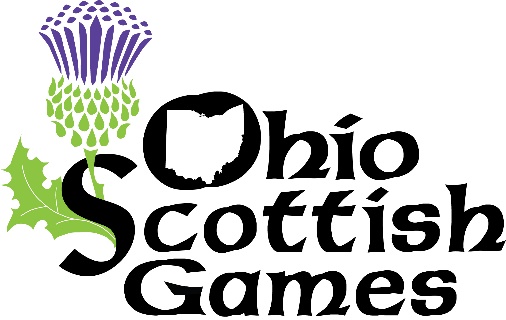 Cuyahoga County Fairgrounds, Berea, OHSaturday, June 27, 20209:00 am ~ Registration for Fiddle Competition in Bldg. 2510:00 am ~ Scottish Fiddle Competition Workshop with Judge, Alasdair White in – Bld. 2510:30 – 11:30 ~ Jam session– Bldg. 25 1:00 ~ Competition3:00 ~ Session lead by Alisdair White.  In Building ~ TBAThe solo fiddle competition will use the rules sanctioned by Scottish Fiddling Revival Ltd. These rules can be found on the website at www.scottishfiddlingrevival.com. The winner of the Junior and Open Competition is eligible to enter the National competition. Performance should be in a traditional Scottish style (Northeast, Highland or other regional style) and without any accompanying instruments.Classes of competitors: Novice: Open to any fiddler new to Scottish fiddling, no age restrictions. Junior: Open to any fiddler under the age of 18 Open: Any fiddler may compete in this class. *Junior Intermediate & Open intermediate ~ In order to encourage more competitors, there will now be an Intermediate category for both junior and senior competitors.  The winners of the Intermediate category will not be eligible to participate in the Nationals.  If a competitor wins the Intermediate category 6 times, the competitor will be required to compete in Junior or Open category. Entry Form to compete in the OSG Regional Fiddle CompetitionImportant note:  Registrations received by June 12, 2020 will receive a free gate pass.  Competitors registering after the 10th will need to purchase a pass at the gate for $15. Please note!!  All competitors must become members of FIRE prior to the competition.  Forms at www.scottishfiddlingrevival.com.Membership payments made at the game by check only. NO CASH!Please enter me (my child) in the Regional Fiddle Competition on Saturday, June 27, 2020.   My signature on this entry form serves as my acknowledgment to SACSO that I have read the Release All Events and General Rules For All Competitions and that I understand and agree to their terms. ___________________________________Date_________ and Signature of Competitor or Parent/Guardian if under 18 Self ( ) Mother ( ) Father ( ) Legal Guardian ( )Entry Fee: $15.00-U.S. currency.   Include a Self-Addressed Stamped Envelope so we can send you a Gate Pass. Please Print Name________________________________ Address ____________________________ City__________________________________ State/Prov: ______ Zip/Postal Code_________Phone: (Must Have Age If Under 18): _________E-mail: _______________________________ I will enter as: ___ Novice ___ Junior ____ Open _____ Junior Intermediate ____ Senior intermediate _____Open Intermediate ______I am interested in the fiddle workshop _____ Please make entry fee check payable to S.A.C.S.O. and return the completed entry form, a self –addressed, stamped envelope and a check made out to S.A.S.E. to: Sue Tillotson, PO Box 257, Lakewood NY 4750Email- fiddlehead55@gmail.com; Cell- 716) 397-9696Order of Play Is Determined In Reverse Order Of When· Entry Is Received. Field entries will be accepted but will play first. Sue Tillotson would appreciate a heads at (fiddlehead55@gmail.com) if you know you are coming but have not registered in advance. Competition Repertoire: Novice: Three tunes, either; air, (pause, wait for a nod from the Judge) then a strathspey and reel; OR, a March, strathspey and reel set. Open and Junior Class: Must play air; then a set of tunes: March, strathspey a reel, in that order. Types of tunes: Air: Any slow air, pastoral, slow strathspey, lament or tune played as an air. March: Any march, whether 2/4, 4/4 or 6/8, or any tune played as a march. Strathspey: Any dance strathspey or other tune played as a strathspey. Reel: Any reel, Scots measure, hornpipe or other to be played as a reel. Waltzes, jigs and hornpipes played as such cannot by substituted for the categories listed above. Awards: Novice - 1st $20/medal * 2nd $15/medal * 3rd MedalJunior - 1st $75/Medal * 2nd $50/Medal * 3rd $25/MedalJunior Intermediate – 1st $25/Medal * 2nd $20/Medal * 3rd MedalOpen - 1st $125/Plaque * 2nd $50/Medal * 3rd $30/Medal Open Intermediate - 1St 25/Medal * 2nd $20/Medal 3rd MedalAnyone interested in sponsoring an award please contact Sue Tillotson at fiddlehead55@gmail.com                          General Rules for Competitions1. All entry fees are to be in U.S. currency only; All checks and money orders are to be made payable to S.A.C.S.O. or The Scottish-American Cultural Society of Ohio, Inc.2. Appropriate Highland attire is expected in all events. No competition medal may be worn during the competition.3. All competitors must wear a competition number when required.4. Decision of judges/stewards in all events is final.5. Any competitor not ready to compete when called will be disqualified for thatevent.6. A juvenile competitor must furnish proof of date of birth if requested. Age is as of the day prior to the competition.7.  Complaints concerning The Ohio Scottish Games may be forwarded after the Games with a $5.00 processing charge.to:President Ohio Scottish Games POBox 3Lorain, OH 440528.  Pre-registration is encouraged but FIELDENTRIES will be accepted and will be required to pay: $15.00 for a ticket at the gate for admission to the grounds$10.00 late registration fee.Release for AlI EventsIn consideration of SACSO's acceptance of me (my child/ward) as competitorIn the 2019 Ohio Scottish Games (2019 OSG), I hereby release andwaive, individually and on behalf of my heirs, executors, and administrators (and in the case of minor competitors I release and waive on behalf of the above child and his/her heirs, executors, and administrators) any and all claims, demands, and causes of action against the Scottish-American Cultural Society of Ohio, Inc., Its agents, representatives, trustees, officers, employees and volunteers, for any and all injuries or claims of whatsoever type or nature, resulting from, or arisingout of, or in any way connected with the competitions at the2019 Ohio Scottish Games.  I also certify that I am or my child/ward, is physically fit and is sufficiently trained for competition in these events.My signature on any entry form will indicate that I have read and understand the General Rules for All Competitors and also serve as a Complete Release to SACSO, Inc.to permit them or anyone acting for them to photograph me (my child) and to use these photographs for SACSO, Inc. publicity to publish or otherwise use in whole or in part, either digitally or in any other medium now known or laterdiscovered, any photographs taken of me (my child) without identifying me (my child) as their subject. It also serves as a complete release and discharge of SACSO, Inc. from any claim or cause of action, now known or later discovered, for, among other things, right of publicity arising out of the use of the photographs.